УКРАЇНАПОЧАЇВСЬКА  МІСЬКА  РАДА	СЬОМЕ СКЛИКАННЯ	ПРОЕКТСІМНАДЦЯТА СЕСІЯ                            РІШЕННЯВід «    »  грудня 2016 року                                                                                 №_____Про надання дозволу на виготовленнятехнічної документації із землеустроющодо встановлення (відновлення) меж земельної ділянки в натурі (на місцевості) для будівництва та обслуговування житловогобудинку, господарських будівель і спорудв с.Старий Тараж, вул. Вільшанки, 32,  гр. Сімчуку  Р.О.         Розглянувши заяву жителя c.Старий Тараж, вул.Возз’єднання,32,  гр. Сімчука Р.О, який просить надати дозвіл на виготовлення технічної документації із землеустрою щодо встановлення (відновлення) меж земельної ділянки в натурі (на місцевості) для будівництва та обслуговування житлового будинку, господарських будівель і споруд в с .Старий Тараж, вул. Вільшанки, 32,  керуючись ст. 12,79,107,118,120,121,125,126,186  Земельного кодексу України, ст. 26, 33 Закону України «Про місцеве самоврядування в Україні », ст. 25 Закону України «Про землеустрій», Закону України «Про державний земельний кадастр», сесія Почаївської міської ради                                                           В И Р І Ш И Л А :Надати дозвіл гр. Сімчуку  Ростиславу Олександровичу  на виготовлення технічної документації із землеустрою щодо встановлення (відновлення) меж земельної ділянки в натурі (на місцевості) в розмірі 0,2500  га для будівництва та обслуговування житлового будинку, господарських будівель і споруд в с. Старий Тараж, вул. Вільшанки, 32.Термін дії даного рішення один рік з моменту його прийняття.Контроль за   виконанням даного рішення покласти на постійну депутатську комісію з питань містобудування, архітектури, земельних відносин та охорони навколишнього природного середовища.        Олейнік М.Г.   . 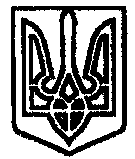 